ARHITECT, DESIGNER DE INTERIOR, ANTREPRENOR  - LICENȚA PENTRU DREPTURILE DE AUTOR ȘI AUTORIZAREA PENTRU FOLOSIREA IMAGINILOR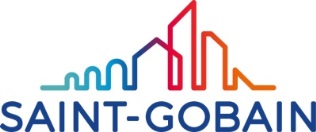 Subsemnatul,Nume și prenume ....................................................................................................................................Reprezentant al companiei: …………………………………………………………………………………………………………………Adresă………………………………………………………………………………………………………………………………............participant la proiect, deținător al drepturilor asupra lucrărilor specifice executate în cadrul proiectului – numită ”Lucrare”Nume proiect……………………………………………………………………………………………………………………………………….Adresă proiect………………………………………………………………………………………………………………………………………Descrierea Proiectului………………………………………………………………………………………………………………………….prin prezentul document, cesionez în mod irevocabil toate drepturile de autor și de proprietate precum și alte drepturi de utilizare către Beneficiar - Saint-Gobain Construction Products România S.R.L. cu sediul social în România, București, Sector 1, Calea Floreasca, nr. 165, One United Tower, etajul 10, înregistrată în Registrul Comerţului sub nr. J40/16947/1994, Cod Unic de Înregistrare nr. 6194577șiSaint-Gobain Glass România S.R.L. cu sediul social în România, Călărași, str. Varianta Nord nr. 61, județul Călărași , înregistrată la Registrul Comerțului sub nr. J51/353/2006 și Cod Unic de Înregistrare nr. 11882475, Părțile convin asupra următoarelor drepturi în ceea ce privește Lucrarea:autorizează utilizarea oricărei comunicări scrise și/sau vizuale și a fotografiilor sau altor elemente ale Proiectului care face obiectul drepturilor de autor specificate mai jos (denumite în continuare „Lucrarea”) în scopul comunicării interne și externe a Proiectului, inclusiv întreaga publicitate ulterioară, comercializarea și promovarea produselor fabricate și/sau vândute de Grupul Saint-Gobain și de oricare dintre afiliații acestuia (denumiți în continuare „Saint-Gobain”);convin că această autorizare va fi cu titlu gratuit;autorizează Saint-Gobain să continue să reproducă, să expună, să publice, să comunice Lucrarea și/sau orice parte a acesteia, prin intermediul diferitelor medii și pe diverse suporturi, inclusiv, fără a se limita la, videoclipuri, buletine de știri, broșuri, publicarea pe website-urile Saint-Gobain și rețelele sociale, comunicate de presă, ziare. Această autorizare este acordată pentru Saint-Gobain în întreaga lume și pe toată durata protecției legale privind drepturile de autor;va despăgubi și va garanta Saint-Gobain împotriva oricăror pretenții din partea terților cum că Lucrarea le încalcă drepturile de proprietate intelectuală.Descrierea Lucrării Într-o anexă separată se va detalia o listă aferentă materialelor Lucrării (de exemplu: fotografii de înaltă rezoluție ale Proiectului, descrierea lucrărilor și a Proiectului, videoclipuri, schițe sau planuri, fotografii din timpul execuției etc.). Semnat la ..................................... (localitate), Data: ............................................ (zz/ll/aaaa)În calitate de – bifați care se aplică –❒ Arhitect ❒ Designer de interior❒ AntreprenorSemnăturași ștampila:Autorizat corespunzătorNume și prenume participant: